Březen v Domově důchodců LipováZačátkem března jsme oslavili Masopust. Udělali jsme si příjemné odpoledne s hudbou a tancem. Pozvali jsme pana Františka Veselého, aby nám zahrál a bylo to moc příjemné odpoledne Několik klientek a zaměstnanců mělo i masky, které vyráběli.8. března jsme tradičně oslavili MDŽ. S květinou nám přišel popřát k svátku pan starosta Pavel Svoboda, což nás velmi potěšilo. Rádi jsme ho po covidové odmlce zase viděli. V březnu jsme byli i za sportem. Vyrazili jsme do Varnsdorfu do plaveckého bazénu. Užili jsme si i kulturu. Nejprve jsme byli v kině v Rumburku na filmu Srdce na dlani, kde hráli otec a syn Polívkovi. A 17.3.2022 jsme jeli do Šluknova na zámek, kde se konal hudebně zábavný pořad nazvaný Mezi námi přáteli s panem Přeučilem a paní Hruškovou. Byl to zábavný večer s posezením, vyprávěním a písničkami. Moc jsme si to užili.  Mgr. Miroslava HoštičkováŘeditelkaDomov důchodců Lipová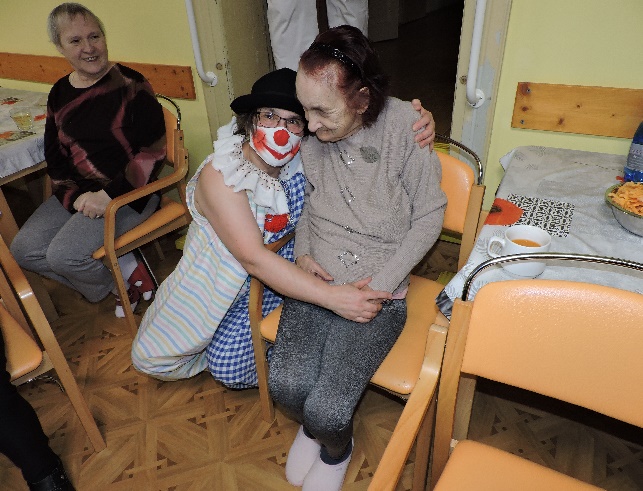 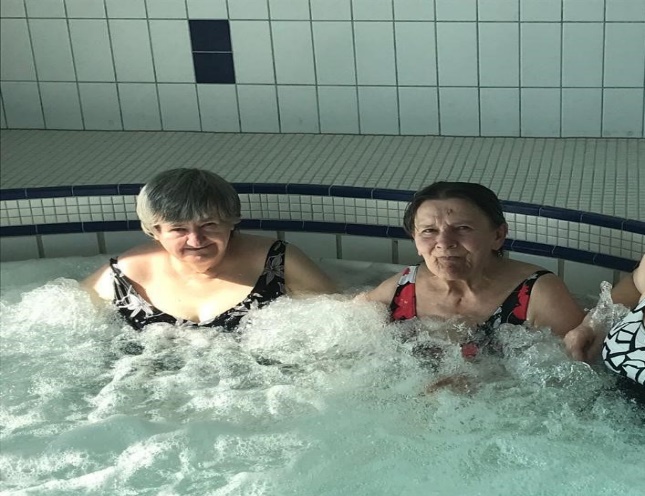 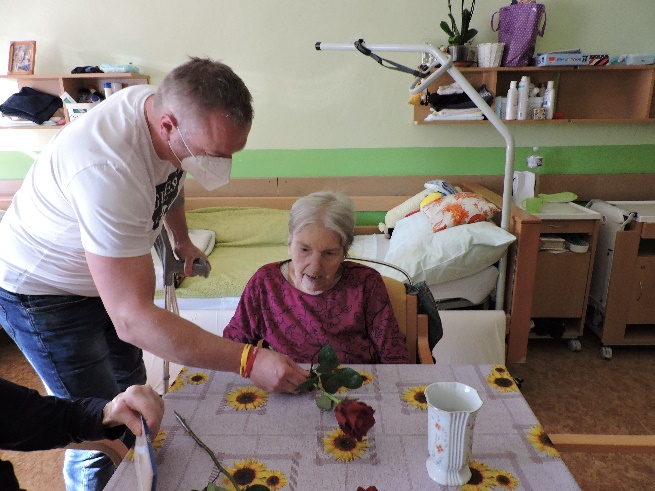 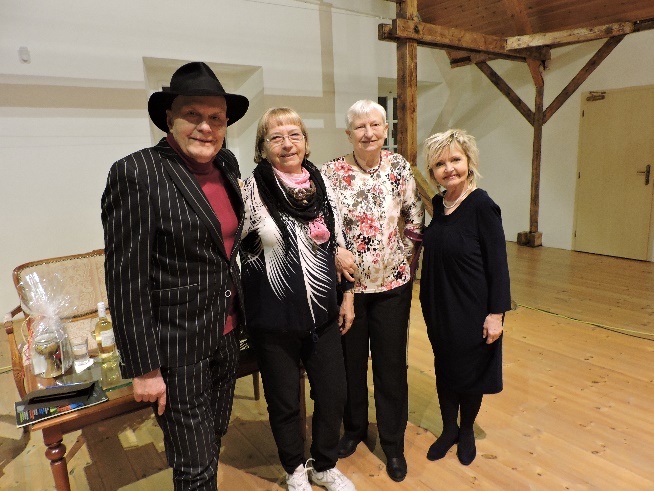 